Пример расчета изменения размера платы за коммунальные услуги(в случае, когда выбран способ управления управляющей организацией, ТСЖ, жилищным или иным специализированным кооперативом):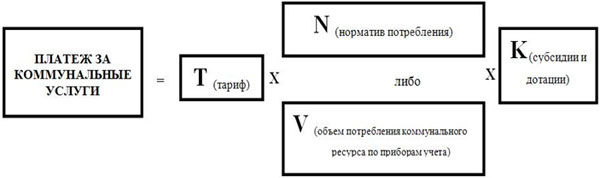 Платежный документ за январь 2019 года	ФИО плательщика: Иванов Иван ИвановичПлощадь: 50 кв.м. Кол-во проживающих: 3 чел. Доля МОП 5м2Расчет размера платы за жилищные и коммунальные услуги3 820,56 (3 896,98 (плата за июль 2019 г.) /3 820,56 (плата за январь 2019 г.) х 100 – 100=2,0%                                                                                       Индекс роста платы граждан за коммунальные услуги за июль 2019 года составил 2,0%Платежный документ за июль 2019 года	ФИО плательщика: Иванов Иван ИвановичПлощадь: 50 кв.м. Кол-во проживающих: 3 чел. Доля МОП 5м2              Расчет размера платы за жилищные и коммунальные услуги	3700,77/3458,72*100-100 3 896,98*Расчет производится при неизменном наборе и объеме коммунальных услугВид платыЕд.измОбъемТарифИтого, руб.Содержание и тек. ремонтм25011,77588,50Капитальный ремонтм2504,815240,75Горячее водоснабжение  (ОДН)м3-104,83-Холодное водоснабжение  (ОДН)м30,517,748,87Холодное водоснабжение м3817,74141,92ЭлектроснабжениекВтч3003,851155,60Газоснабжениекг20,8828,55596,07Горячее водоснабжение м34104,83419,31Водоотведением31213,97167,69ОтоплениеГкал1,01339,971339,97Обращение с ТКОм30,4718,33287,33Домофон-153,553,5Прочие расходы----Итого4 999,51Вид платы*Ед.измОбъем*ТарифИтого*, руб.Содержание и тек. ремонтм25011,77588,50Капитальный ремонтм2504,815240,75Горячее водоснабжение  (ОДН)м3-106,92-Холодное водоснабжение  (ОДН)м30,518,109,05Холодное водоснабжением3818,10144,76ЭлектроснабжениекВтч3003,931178,71Газоснабжениекг20,8829,12608,00Горячее водоснабжением34106,92427,70Водоотведением31214,25171,04ОтоплениеГкал1,01366,771366,77Обращение с ТКОм30,4718,33287,33Домофон-153,554,57Прочие расходы----Итого5 076,11